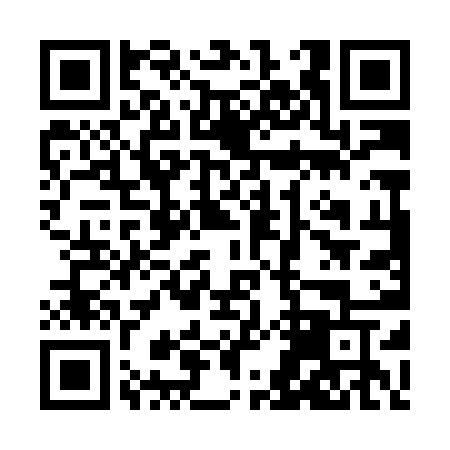 Prayer times for Abadi Nur Muhammad, PakistanWed 1 May 2024 - Fri 31 May 2024High Latitude Method: Angle Based RulePrayer Calculation Method: University of Islamic SciencesAsar Calculation Method: ShafiPrayer times provided by https://www.salahtimes.comDateDayFajrSunriseDhuhrAsrMaghribIsha1Wed3:555:2312:053:446:488:162Thu3:535:2212:053:446:488:173Fri3:525:2112:053:446:498:184Sat3:515:2012:053:446:508:195Sun3:505:2012:053:446:508:206Mon3:495:1912:053:446:518:217Tue3:485:1812:053:446:528:228Wed3:475:1712:053:446:538:239Thu3:455:1612:053:446:538:2410Fri3:445:1612:053:446:548:2511Sat3:435:1512:053:446:558:2612Sun3:425:1412:043:446:558:2713Mon3:415:1312:043:446:568:2814Tue3:405:1312:043:446:578:2915Wed3:395:1212:053:446:578:3016Thu3:395:1112:053:446:588:3117Fri3:385:1112:053:446:598:3218Sat3:375:1012:053:446:598:3319Sun3:365:1012:053:447:008:3420Mon3:355:0912:053:447:018:3521Tue3:345:0912:053:447:018:3622Wed3:345:0812:053:447:028:3723Thu3:335:0812:053:447:038:3724Fri3:325:0712:053:447:038:3825Sat3:315:0712:053:447:048:3926Sun3:315:0612:053:457:048:4027Mon3:305:0612:053:457:058:4128Tue3:305:0612:053:457:068:4229Wed3:295:0512:063:457:068:4330Thu3:285:0512:063:457:078:4331Fri3:285:0512:063:457:078:44